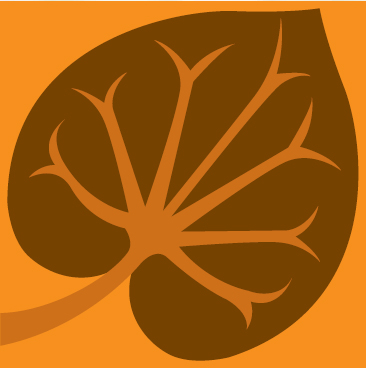 9. 00 - 9. 30	(План научных и образовательных мероприятийНационального гематологического общества на 2021 год.   4-5 февраля 2021год Он-лайн конференция: «Лейкозы и лимфомы. Терапия и фундаментальные исследования»  Темы  конференции – ОЛЛ, лимфопролиферативные заболевания,  множественная миелома. Февраль 2021  он-лайн семинар ХЛЛ Февраль  2021г.  Совещание рабочей группы по изучению ОМЛ. Обсуждаем  новый проект   Он-лайн форматМарт 2021  Он-лайн семинар НГО по ММ  Март- апрель  2021 онлайн семинар НГО  Гемофилия  ! Возможна отмена  и перенос 15-16 апреля 2021года  НГО совместно с EHA образовательный тьюториал. Место проведения г. Москва, гостиница «Холидей Инн Сокольники», адрес ул.  Русаковская, д. 24 Май  2021года II Конгресс трансфузиологов России Место проведения: г. Москва, Площадь Европы, д. 2;  Деловой центр гостиницы «Рэдиссон Славянская»     Май 2021 г. Совещание главных гематологов ЦФО (место проведения:  г. Рязань) 24 и 25 июня  2021 г. «Лейкозы и лимфомы. Терапия и фундаментальные исследования. «Актуальные вопросы диагностики и лечения гемобластозов»» (место проведения  г.  Самара,  гостиница « Ренессанс Самара»  ул. Ново-Садовая,  д. 162 в) ?   Сентябрь – октябрь   2021 год  Академия НГО. Межрегиональная конференция по лимфопролиферативным заболеваниям  г. Ярославль осень 2021 года Октябрь 2020. Конференция памяти И. Л. Черткова.  Фундаментальная наука.  Место проведения ФГБУ НМИЦ МЗРФ ( ФГБУ «НМИЦ гематологии», МЗРФ, Новый Зыковский д. 4А,г. Москва)  Ноябрь 2020 г  «Лейкозы и лимфомы. Терапия и фундаментальные исследования»  формат проведения будет согласовыватьсяДекабрь 2020г. Совещание рабочей группы по изучению множественной миеломы (РГ-ММ)ПРЕДВАРИТЕЛЬНО План научных и образовательных мероприятийНационального гематологического общества на  2022 год 21-23 апреля 2022 год VI Конгресс гематологов России Место проведения: г. Москва Конгресс-парк Центра международной торговли адрес: Краснопресненская набережная д.12